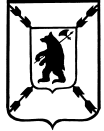 ЯРОСЛАВСКАЯ ОБЛАСТЬСОБРАНИЕ  ДЕПУТАТОВ  ПОШЕХОНСКОГО МУНИЦИПАЛЬНОГО  РАЙОНАР Е Ш Е Н И Е    20 февраля 2020 года                                                                   №  45         г. ПошехоньеОб утверждении Положений о муниципальныхзаимствованиях и о порядке предоставлениямуниципальных гарантий Пошехонскиммуниципальным райономВ соответствии с Бюджетным кодексом Российской Федерации, Уставом Пошехонского муниципального района, в целях правового регулирования бюджетного процесса в Пошехонском муниципальном районе, Собрание Депутатов Пошехонского муниципального района РЕШИЛО:1. Утвердить Положение о муниципальных заимствованиях и муниципальном долге  Пошехонского муниципального района (приложение 1).2. Утвердить Положение о порядке и условиях предоставления муниципальных гарантий от имени Пошехонского муниципального района (приложение 2).3. Признать утратившим силу решение Собрания Депутатов Пошехонского муниципального района от 27.12.2018 года №  138 «Об утверждении порядка предоставления муниципальных гарантий от имени Пошехонского муниципального района».4. Контроль за исполнением настоящего решения возложить на заместителя Главы Администрации Пошехонского муниципального района по финансам и экономике – начальника управления финансов Смирнову Е.С.       5. Настоящее решение опубликовать в  газете «Сельская новь» и на официальном сайте администрации Пошехонского муниципального района в информационно-телекоммуникационной сети интернет.Глава Пошехонского муниципальногорайона                                                                                              Белов Н.Н.                                                 Приложение 1                                                                                к решению Собрания Депутатов   Пошехонского муниципального района                                                                 от 20 февраля.2020г.  N 45ПОЛОЖЕНИЕО МУНИЦИПАЛЬНЫХ ЗАИМСТВОВАНИЯХ И МУНИЦИПАЛЬНОМ ДОЛГЕ  ПОШЕХОНСКОГО МУНИЦИПАЛЬНОГО РАЙОНА 1. Отношения, регулируемые настоящим ПоложениемНастоящее Положение регулирует отношения, возникающие при осуществлении Пошехонским муниципальным районом муниципальных внутренних заимствований (далее - муниципальные заимствования), определяет порядок и формы привлечения заемных средств, а также полномочия органов местного самоуправления при осуществлении муниципальных заимствований.2. Основные термины и понятия, используемые в настоящем ПоложенииОсновные термины и понятия, используемые в настоящем Положении, по своему значению соответствует терминам и понятиям, применяемым в Бюджетном кодексе Российской Федерации.3. Порядок и принципы осуществления муниципальных заимствований Пошехонского муниципального района и управления  муниципальным долгом Пошехонского муниципального районаОсуществление муниципальных заимствований от имени Пошехонского муниципального района в соответствии с Бюджетным кодексом Российской Федерации и Уставом Пошехонского муниципального района принадлежит Администрации Пошехонского муниципального района.Органы местного самоуправления Пошехонского муниципального района реализуют полномочия в сфере муниципальных заимствований Пошехонского муниципального района, предоставления муниципальных гарантий и управления муниципальным долгом Пошехонского муниципального района в соответствии с положениями, установленными Бюджетным кодексом Российской Федерации, муниципальными правовыми актами органов местного самоуправления Пошехонского муниципального района.4. Полномочия Собрания Депутатов Пошехонского муниципального района в сфере муниципальных заимствований Пошехонского муниципального района и управления муниципальным долгом Пошехонского муниципального районаСобрание Депутатов Пошехонского муниципального района путем принятия решения о бюджете Пошехонского муниципального района:- утверждает программы муниципальных внутренних заимствований Пошехонского муниципального района и муниципальных гарантий Пошехонского муниципального района на очередной финансовый год и плановый период в валюте Российской Федерации;- устанавливает верхний предел муниципального внутреннего долга муниципальных гарантий Пошехонского муниципального района по состоянию на 1 января года, следующего за очередным финансовым годом и каждым годом планового периода, с указанием в том числе верхнего предела долга по муниципальным гарантиям  Пошехонского муниципального района в валюте Российской Федерации;- устанавливает объем расходов на обслуживание муниципального долга Пошехонского муниципального района в очередном финансовом году и плановом периоде;- осуществляет иные полномочия в соответствии с действующим законодательством.5. Полномочия органов местного самоуправления Пошехонского муниципального района в сфере муниципальных заимствований Пошехонского муниципального района и управления муниципальным долгом Пошехонского муниципального районаАдминистрация Пошехонского муниципального района:- принимает решения о предоставлении муниципальных гарантий Пошехонского муниципального района;- принимает решение о списании с муниципального долга Пошехонского муниципального района долговых обязательств, выраженных в валюте Российской Федерации;- осуществляет иные полномочия в соответствии с действующим законодательством.Финансовый орган Пошехонского муниципального района:- осуществляет муниципальные внутренние заимствования Пошехонского муниципального района от имени Пошехонского муниципального района;- осуществляет управление муниципальным долгом Пошехонского муниципального района;- ведет муниципальную долговую книгу Пошехонского муниципального района;- осуществляет иные полномочия в соответствии с действующим законодательством.                                                  Приложение 2                                                                                к решению Собрания Депутатов   Пошехонского муниципального района                                                                 от 20 февраля.2020г.  N 45 Положение о порядке и условиях предоставления муниципальных гарантий от имени Пошехонского муниципального района1. Общие положения             Положение о порядке и условиях предоставления муниципальных гарантий от имени Пошехонского муниципального района (далее – Положение) разработано в соответствии с Гражданским кодексом Российской Федерации, Бюджетным кодексом Российской Федерации, Федеральным законом от 06.10.2003 № 131-ФЗ «Об общих принципах организации местного самоуправления в Российской Федерации», Уставом Пошехонского муниципального района и регулирует отношения, возникающие при предоставлении муниципальных гарантий от имени Пошехонского муниципального района.2. Основные термины и понятия, используемые в настоящем Положении           Основные термины и понятия, используемые в настоящем Положении, по своему значению соответствуют терминам и понятиям, применяемым в Бюджетном кодексе Российской Федерации и Гражданском кодексе Российской Федерации.3. Порядок и условия предоставления муниципальных гарантий Пошехонского муниципального районаМуниципальные гарантии могут предоставляться для обеспечения исполнения гражданско-правовых обязательств муниципальных образований Пошехонского муниципального района, коммерческих и некоммерческих организаций, за исключением:- организаций, в отношении которых в установленном порядке принято решение о ликвидации или реорганизации;- организаций, на имущество которых в судебном порядке обращено взыскание;- организаций, в отношении которых возбуждена процедура банкротства. От имени Пошехонского муниципального района муниципальные гарантии предоставляются Администрацией Пошехонского муниципального района в пределах общей суммы предоставляемых муниципальных гарантий, указанной в решении Собрания Депутатов Пошехонского муниципального района о бюджете Пошехонского муниципального района на очередной финансовый год и плановый период, в соответствии с требованиями Бюджетного кодекса Российской Федерации и в порядке, установленном постановлением Администрации  Пошехонского муниципального района.  В целях предоставления  и исполнения муниципальных гарантий, в том числе анализа финансового состояния принципала, ведения аналитического учета обязательств принципала, его поручителей (гарантов) и иных лиц в связи с предоставлением и исполнением муниципальных гарантий, взыскания задолженности указанных лиц, Администрация Пошехонского муниципального района вправе воспользоваться услугами назначенного ею агента. Предоставление муниципальной гарантии, а также заключение договора о предоставлении муниципальной гарантии осуществляется после представления принципалом и (или) бенефициаром в Администрацию Пошехонского муниципального района, либо агенту, привлеченному в соответствии с абзацем 6 раздела 3 настоящего Положения, полного комплекта документов согласно перечню, устанавливаемому постановлением Администрации Пошехонского муниципального района. Решение об отказе в предоставлении муниципальной гарантии принимается по следующим основаниям:-  несоблюдение условий предоставления муниципальных гарантий, установленных Бюджетным кодексом Российской Федерации и настоящим Положением;-  получение отрицательного заключения по результатам анализа его финансового состояния;-  предоставление принципалом недостоверных или заведомо ложных сведений. Анализ финансового состояния принципала в целях предоставления, а также после предоставления муниципальной гарантии осуществляется финансовым органом Пошехонского муниципального района в установленном им порядке либо агентом, привлеченным в соответствии с абзацем 6 раздела 3 настоящего Положения. На основании решения Собрания Депутатов Пошехонского муниципального района о бюджете Пошехонского муниципального района на очередной финансовый год и плановый период принимается решение Администрации Пошехонского муниципального района о предоставлении муниципальной гарантии путем издания постановления Администрации Пошехонского муниципального района. В указанном постановлении должно быть определено лицо, уполномоченное от имени Администрации Пошехонского муниципального района на подписание договора о предоставлении муниципальной  гарантии, и об обеспечении исполнения принципалом его возможных будущих обязательств по возмещению гаранту в порядке регресса сумм, уплаченных гарантом во исполнение (частичное исполнение) обязательств по муниципальной гарантии.Состав, размер, способ оценки имущества, передаваемого в залог Пошехонского муниципальному району в обеспечение исполнения обязательств принципала при возникновении регрессного требования гаранта, подлежит согласованию с уполномоченным органом Администрации Пошехонского муниципального района по управлению и распоряжению собственностью Пошехонского муниципального района в порядке, установленном Администрацией Пошехонского муниципального района. В муниципальной гарантии должны быть указаны сведения, определенные Бюджетным кодексом Российской Федерации и постановлением Администрации Пошехонского муниципального района.       Финансовый орган Пошехонского муниципального района ведет учет выданных  муниципальных гарантий, исполнения обязательств принципала, обеспеченных муниципальной гарантией, а также учет осуществления гарантом платежей по выданным муниципальным гарантиям в муниципальной долговой книге Пошехонского муниципального района